RituelsVie de classeIllustrations du Loup d'Eléonore Thuillier / mise en page : www.caracolus.fr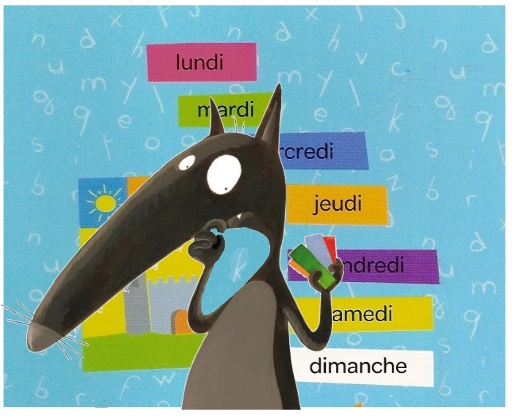 dateDATE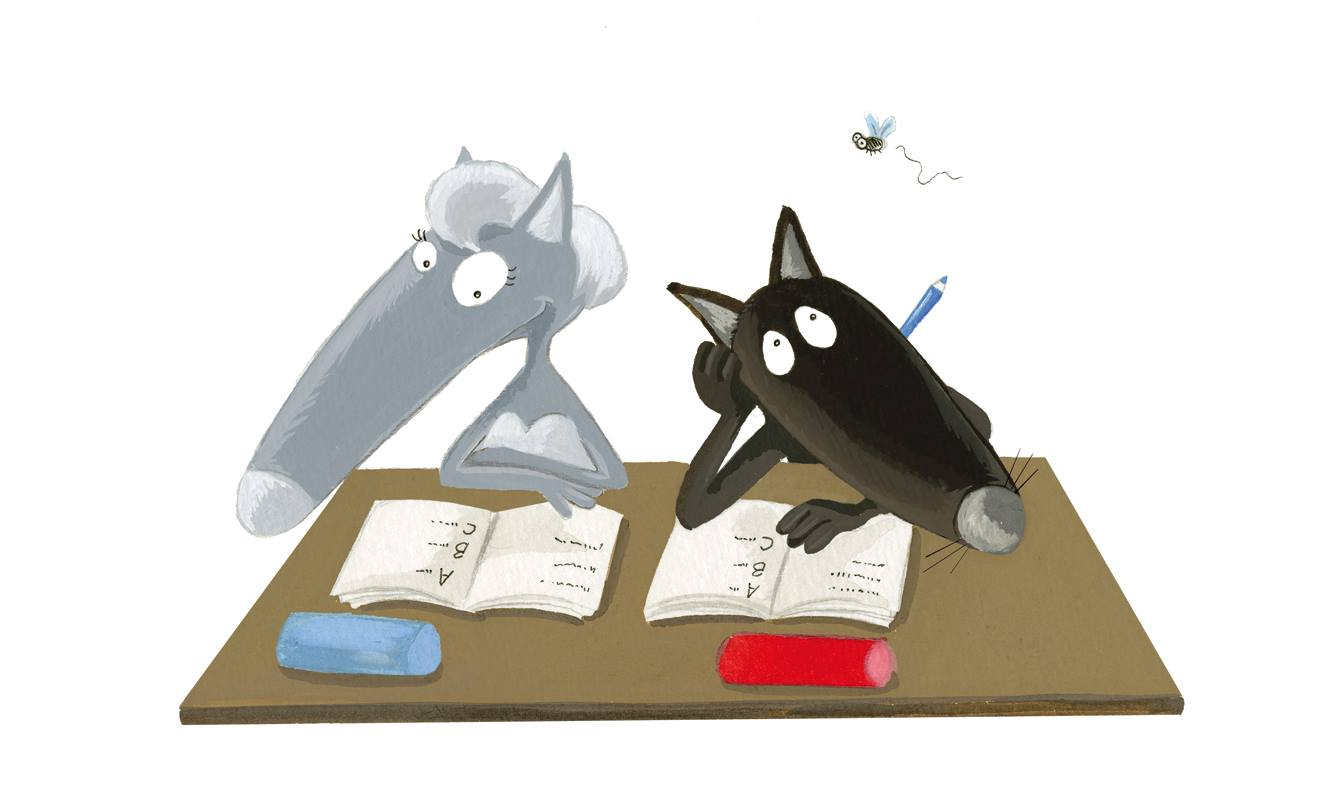 mot du jourMOT DU JOUR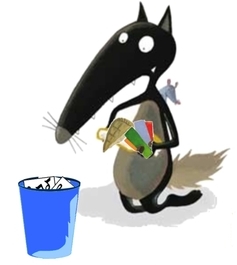 rangementRANGEMENT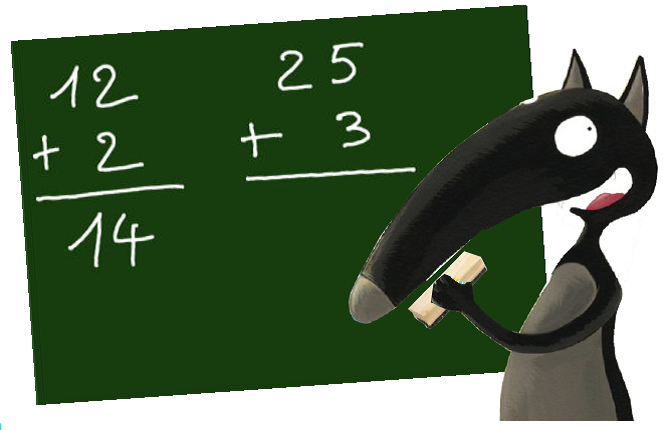 tableauTABLEAU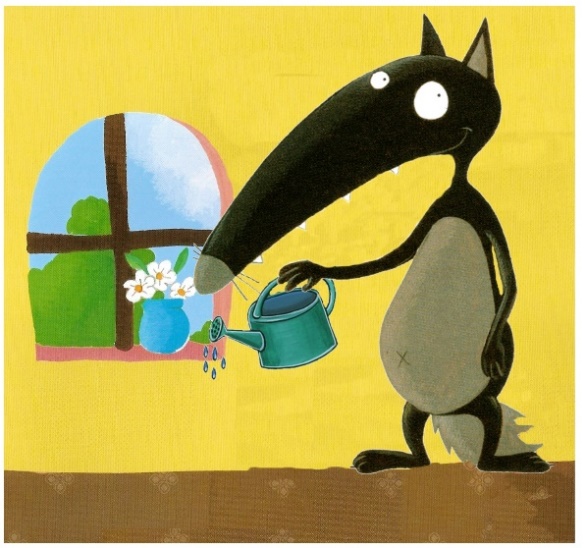 plantesPLANTES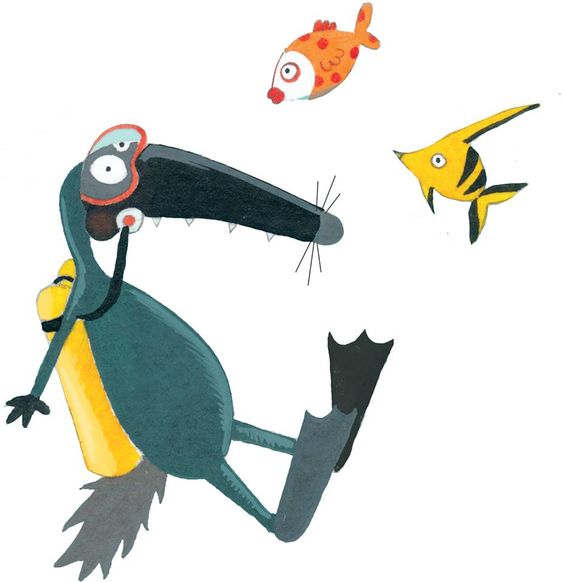 poissonsPOISSONS